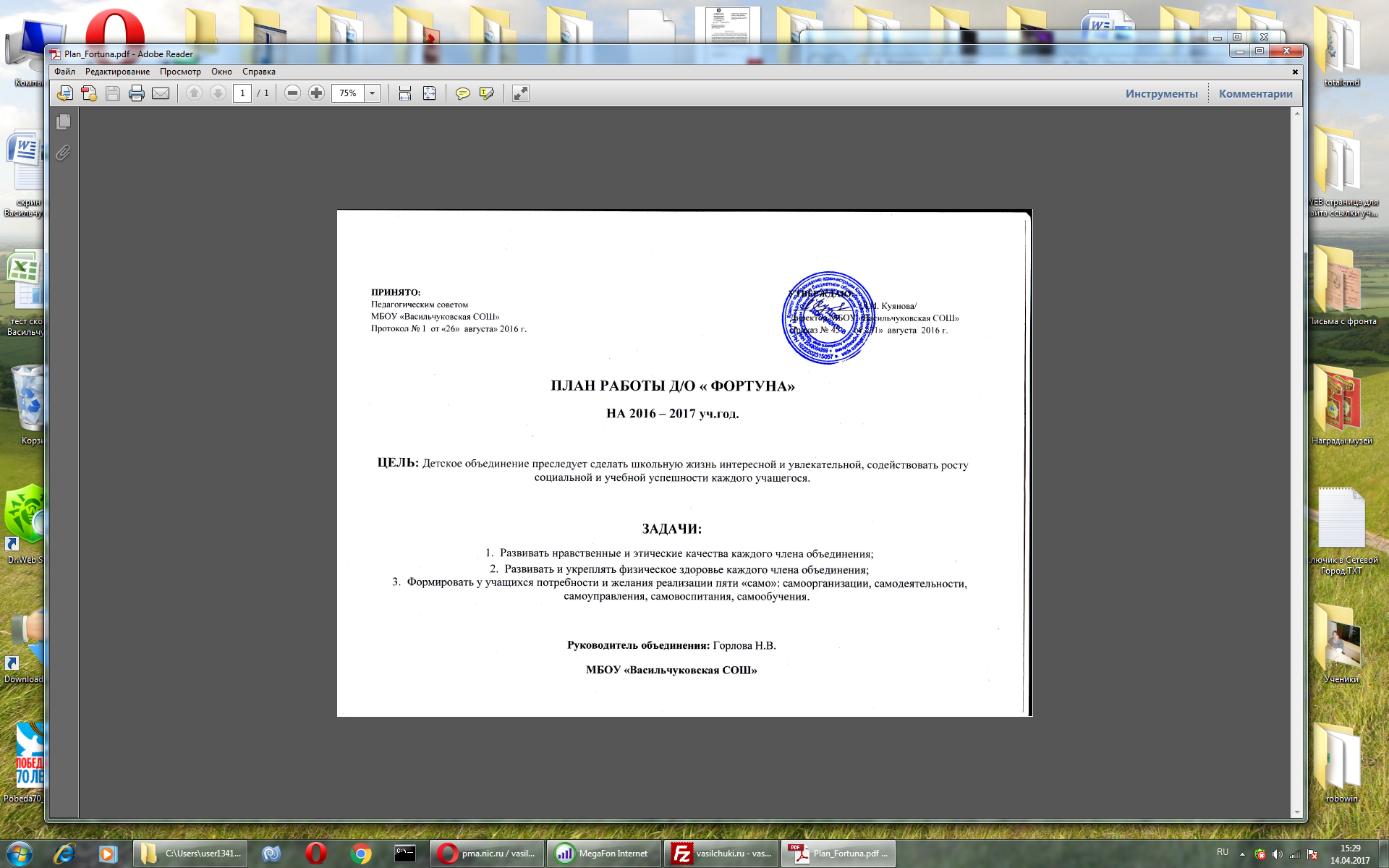 МЕСЯЦГРАЖДАНСКО-ПАТРИОТИЧЕСКОЕ ВОСПИТАНИЕДУХОВНО-НРАВСТВЕННОЕ ВОСПИТАНИЕВОСПИТАНИЕ КУЛЬТУРЫ ЗДОРОВЬЯРАЗВИТИЕ САМОУПРАВЛЕНИЯРАБОТА ОРГАНОВ САМОУПРАВЛЕНИЯсентябрьОрганизационный сбор «Фортуны».День здоровья1) Собрание. Учёба актива. Выборы капитанов и старост.2) Смотр классных уголков «Самый классный уголок» для 2 – 11 классов.1) Собрание председателей центров: «Паспорт класса», «План работы центров», «Утверждение плана Д/О»2)  Центр благоустройства и экологии. Участие в неделе экологии…октябрь4 октября – День защиты животных. Конкурс рисунков "Эта забавные животные" Поздравление учителей на День учителяНеделя физкультуры и ОБЖ1)  День самоуправления.2)  Районный слёт детских организаций.3)  Учёба актива. Устав и программа Д/О.4)  Рейд «ЗОЖ» (санитарное состояние кабинетов и внешнего вида учащихся 2 – 11 классов)5)  Совет старост и капитанов. Итоги 1 четверти.Центр информации и печати: газета «День учителя»ноябрьМесячник по правовому воспитанию.Классный час для мл.кл. – «Мои права и обязанности»1)  Сбор-приём 2 класса в Д/О «Фортуна»2)   Акция «Кормушка» (нач. классы)Сбор вожатых «Игры с мл. классами на переменках»Собрание центра учёбы и дисциплины «Школьная форма»декабрь1 декабря – всемирный день борьбы со СПИДОМ. Выступление агитбригады.Символы и ритуалы организации.Центр информации и печати – обзор школьной жизни за первое полугодие.январьМесячник гражданско-патриотического воспитания 27.01. День воинской славы.Собрание капитанов и старост 2 – 11 классов, вожатых и пресс-центра. Подведение итогов работы за первое полугодиефевраль Фестиваль военно-патриотической песни: 5 – 11 кл.Смотр песни и строя 2-4 кл., 5-11 кл.18 февраля - День спонтанного добра.Акция «спешите делать добро»«Зарничка» для 1 – 4 классов.Собрание вожатых. Подготовка к Зарничке.мартУчеба актива «Как поздравить одноклассника»Цент информации и печати. Поздравительные открытки с 8марта.апрель1) Неделя птиц.  Литературно-игровая программа о птицах «И жизнь природы нам слышна»  2)  День комплиментов и вежливости.3) Весенняя неделя добра.  Акция "Рука помощи"Месячник здоровья.Собрание актива майВахта памяти.19.05. День пионерии.  Вечер – встреча, песни у костра, интеллектуальная игра о пионерии.15 мая – День семьи. Конкурс рисунков «Наша дружная семья»Итоговое заседание органов самоуправления.. «Итоги работы за год Д/О «Фортуна» Подготовка к открытию ДОЛ «Весёлая карусель».Составление плана.Оформление лагеря.Совещание воспитателей ДОЛ. Режим, составление графика работы воспитателей, техника безопасности.Подготовка к открытию ДОЛ «Весёлая карусель».Составление плана.Оформление лагеря.Совещание воспитателей ДОЛ. Режим, составление графика работы воспитателей, техника безопасности.Подготовка к открытию ДОЛ «Весёлая карусель».Составление плана.Оформление лагеря.Совещание воспитателей ДОЛ. Режим, составление графика работы воспитателей, техника безопасности.Подготовка к открытию ДОЛ «Весёлая карусель».Составление плана.Оформление лагеря.Совещание воспитателей ДОЛ. Режим, составление графика работы воспитателей, техника безопасности.Подготовка к открытию ДОЛ «Весёлая карусель».Составление плана.Оформление лагеря.Совещание воспитателей ДОЛ. Режим, составление графика работы воспитателей, техника безопасности.